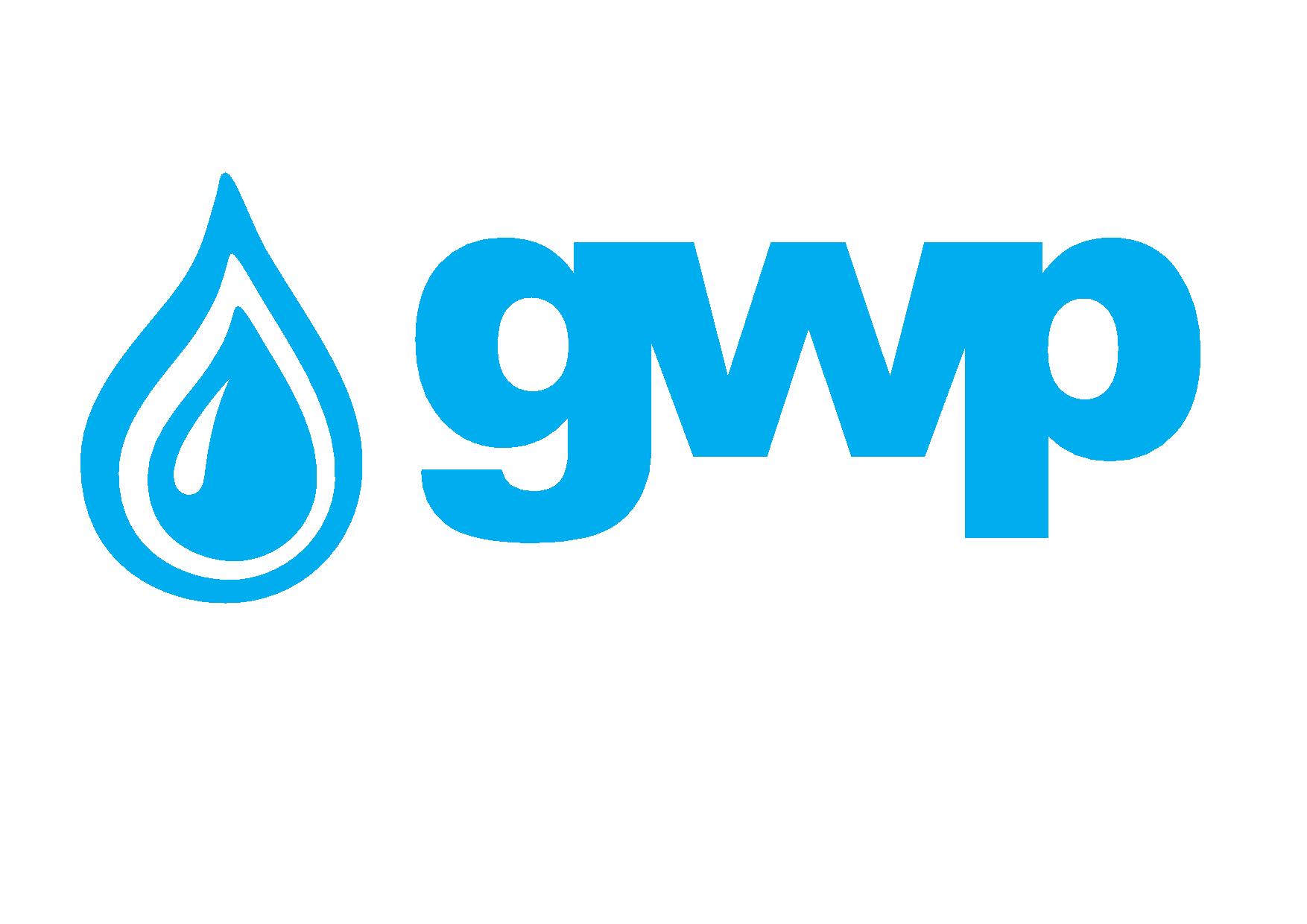 ელექტრონული ტენდერის დოკუმენტაცია სიმღვრივმზომების შეძენა - მონტაჟიშესყიდვის ობიექტის დასახელებაშპს „ჯორჯიან უოთერ ენდ ფაუერი“ (GWP, ს/ნ 203826002) აცხადებს ელექტრონულ ტენდერს შემდეგი მომსახურების შესყიდვაზე: სიმღვრივმზომების შეძენა - მონტაჟი ლოკაციები: ღრმაღელე, დიღომი, ბახტრიონი, ზაჰესი, ლოჭინი, სამგორი, საგურამო, ნატახტარი, ბულაჩაური.შენიშვნა: კონკურსის მიზანია შეირჩეს კვალიფიციური კონტრაქტორი, რომელიც უზრუნველყოფს საქონლის და მომსახურების მოწოდებას კომპანიის მოთხოვნების გათვალისწინებით. 1.2 მომსახურების/სამუშაოს აღწერა (ტექნიკური დავალება), შესყიდვის ობიექტის რაოდენობა/მოცულობატექნიკური დავალებადანიშნულება: წყალში სიმღვრივის გაზომვა განგრძობით რეჟიმში; გაზომვის დიაპაზონი: 0.02...100 NTU/FNU ან უკეთესი; შემავალი წყლის წნევის დიაპაზონი: 0.07...14 bar; სამუშაო გარემოს ტემპერატურა: -10...+50°C; წყლის ნაკადის მინიმალური სიჩქარე: 0.1 ლ/წთ; წყლის ნაკადის მაქსიმალური სიჩქარე: 1 ლ/წთ; ტენის მოსაცილებელი სისტემით (ხელსაწყოს კოროზიისგან დასაცავათ); ელ.კვება: ≈ 250 ვოლტი; ელ.სიხშირე: 47...63 Hz; დასაკალიბრებელი ხსნარებით; დასაკალიბრებელი კიუვეტებით; გამზომი და სათადარიგო კიუვეტებით (მინიმუს სამი სათადარიგო კიუვეტი); კიუვეტის რეცხვის რეჟიმი: თვითგარეცხვადი, ულტრაბგერითი რეცხვის რეჟიმი; სათადარიგო დანიშნულების ნათების წყაროთი (ნათურა); მოსალოდნელი ზომები: სიმაღლე ≈ 350მმ, სიგანე ≈ 150მმ, სიღრმე ≈ 200მმ (± 50მმ).1.3 განფასება პრეტენდენტმა უნდა წარმოადგინოს განფასება სადაც დეტალურად იქნება ჩაშლილი გამოყენებული მასალების და შესასრულებელი სამუშაოების ჩამონათვალი. 1.4 საქონლის მიწოდების ფორმა და ადგილი1.4.1. შპს „ჯორჯიან უოთერ ენდ ფაუერი“ (GWP) მიწოდების ადგილი: სამგორი1.4.2. მომსახურების მოწოდების ვადა არის 60 (სამოცი) კალენდარული დღე1.5 ანგარიშსწორების პირობებიანგარიშსწორება მოხდება კონსიგნაციის წესით, უნაღდო ანგარიშსწორებით მომსახურების გაწევიდან და შესაბამისი მიღება-ჩაბარების აქტის გაფორმებიდან ან/და სასაქონლო ზედნადების დადასტურებიდან    30 (ოცდაათი) კალენდარული დღის განმავლობაში. საბანკო გარანტიის წარდგენის შემთხვევაში შესაძლებელია 30-50% ავანსის გაცემა.1.6 პრეტენდენტის მიერ ელექტრონულ ტენდერში ასატვირთი/წარმოსადგენი მონაცემები:1. განფასება სადაც დეტალურად იქნება ჩაშლილი გამოყენებული მასალების და შესასრულებელი სამუშაოების ჩამონათვალი.2.ამონაწერი მეწარმეთა და არასამეწარმეო (არაკომერციული) იურიდიული პირების რეესტრიდან, რომელიც გაცემული უნდა იყოს წინამდებარე ელექტრონული ტენდერის გამოცხადების შემდეგ.3. თანხმობა წინამდებარე სატენდერო პირობებზე, რომლის დასადასტურებლად წარმოდგენილ უნდა იქნას ხელმოწერილი სატენდერო განაცხადი.4. პრეტენდენტმა უნდა წარმოადგინოს ტენდერით გათვალისწინებული ანალოგიური ხასიათის, სირთულისა და შინაარსის სამუშაოს შესრულების დამადასტურებელი დოკუმენტების ასლები (ხელშეკრულების, მიღება-ჩაბარების აქტის ასლები ან/და ანალოგიური ტიპის დოკუმენტები, საიდანაც შესაძლებელია სამუშაოების შინაარსისა და ღირებულებების იდენტიფიცირება).შენიშვნა:
1) ელექტრონულ ტენდერში ატვირთული პრეტენდენტის მიერ შექმნილი ყველა დოკუმენტი ან/და ინფორმაცია ხელმოწერილი უნდა იყოს უფლებამოსილი პირის მიერ (საჭიროების შემთხვევაში ატვირთული უნდა იქნეს მინდობილობა);
2) პრეტენდენტის მიერ შექმნილი ყველა დოკუმენტი ან/და ინფორმაცია დადასტურებული უნდა იქნას უფლებამოსილი პირის ელექტრონული ხელმოწერით ან კომპანიის ელექტრონული შტამპით.3) კონტრაქტორმა ხელი უნდა მოგვიწეროს კონტრაქტორის მართვის გეგმაზე1.7 ხელშეკრულების გაფორმებაწინამდებარე ელექტრონული ტენდერის ფარგლებში დაიდება ერთიანი ხელშეკრულება  წინამდებარე ტენდერზე თანდართული ხელშეკრულების პროექტის და სატენდერო წინადადების შესაბამისად.ხელშეკრულების შესრულების უზრუნველყოფის გარანტია - 5%.შესრულებელი სამუშაოს საგარანტიო ვადა შეადგენს 1 (ერთი) წელს, შემსყიდველისა და მიმწოდებლის უფლებამოსილი პირების მიერ სამუშაოების საბოლოო მიღება-ჩაბარების აქტის გაფორმების თარიღიდან1.8 სხვა მოთხოვნა1.8.1 წინადადების წარდგენის მომენტისთვის პრეტენდენტი არ უნდა იყოს: გაკოტრების პროცესში;ლიკვიდაციის პროცესში;საქმიანობის დროებით შეჩერების მდგომარეობაში.1.8.2 ფასების წარმოდგენა დასაშვებია მხოლოდ საქართველოს ეროვნულ ვალუტაში (ლარი). ფასები უნდა მოიცავდეს ამ ტენდერით გათვალისწინებულ ყველა ხარჯსა და კანონით გათვალისწინებულ გადასახადებს (მათ შორის დღგ-ს).1.8.3 პრეტენდენტის მიერ წარმოდგენილი წინადადება ძალაში უნდა იყოს წინადადებების მიღების თარიღიდან 30 (ოცდაათი) კალენდარული დღის განმავლობაში.1.8.4 შემსყიდველი (შპს „ჯორჯიან უოთერ ენდ ფაუერი“ (GWP, ს/ნ 203826002) უფლებას იტოვებს თვითონ განსაზღვროს ტენდერის დასრულების ვადა, შეცვალოს ტენდერის პირობები, რასაც დროულად აცნობებს ტენდერის მონაწილეებს, ან შეწყვიტოს ტენდერი მისი მიმდინარეობის ნებმისმიერ ეტაპზე.შემსყიდველი (შპს „ჯორჯიან უოთერ ენდ ფაუერი“ (GWP, ს/ნ 203826002)) გამარჯვებულ მიმწოდებელს გამოავლენს სატენდერო კომისიაზე და გადაწყვეტილებას აცნობებს ყველა მონაწილე კომპანიას. შემსყიდველი (შპს „ჯორჯიან უოთერ ენდ ფაუერი“ (GWP, ს/ნ 203826002))  არ არის ვალდებული მონაწილე კომპანიას მისცეს სიტყვიერი ან წერილობით ახსნა-განმარტება კონსკურსთან დაკავშირებულ ნებისმიერ გადაწყვეტილებაზე.შემსყიდველი (შპს „ჯორჯიან უოთერ ენდ ფაუერი“ (GWP, ს/ნ 203826002))  იტოვებს უფლებას გადაამოწმოს პრეტენდენტებისგან მიღებული ნებისმიერი სახის ინფორმაცია, ასევე მოიძიოს ინფორმაცია პრეტენდენტი კომპანიის ან მისი საქმიანობის შესახებ. იმ შემთხვევაში, თუ დადასტურდება, რომ პრეტენდენტის მხრიდან მოწოდებული ინფორმაცია არ შეესაბამება სინამდვილეს ან გაყალბებულია, პრეტენდენტი იქნება დისკვალიფიცირებული.გთხოვთ გაითვალისწინოთ, რომ შემსყიდველი (შპს „ჯორჯიან უოთერ ენდ ფაუერი“ (GWP, ს/ნ 203826002))  არ მიიღებს არავითარ ზეპირ შეკითხვას დამატებითი ინფორმაციის მისაღებად. გამონაკლისის სახით მიიღება შეკითხვები ტელეფონით.შენიშვნა: ნებისმიერი სხვა ინფორმაცია, მოპოვებული სხვა გზით არ იქნება ოფიციალური და არ წარმოშობს არავითარ ვალდებულებას შემსყიდველის (შპს „ჯორჯიან უოთერ ენდ ფაუერი“ (GWP, ს/ნ 203826002))  მხრიდან.1.9 ინფორმაცია ელექტრონულ ტენდერში მონაწილეთათვის1.9.1  ნებისმიერი შეკითხვა ტენდერის მიმდინარეობის პროცესში უნდა იყოს წერილობითი და გამოყენებულ უნდა იქნას tenders.ge-ს პორტალის ონლაინ კითხვა-პასუხის რეჟიმი;1.9.2 ელექტრონულ ტენდერში მონაწილეობის მისაღებად კომპანია უნდა იყოს რეგისტრირებული ვებ-გვერდზე www.tenders.ge1.9.3 tenders.ge-ზე ელექტრონული ტენდერში მონაწილეობის ინსტრუქცია იხილეთ თანდართულ ფაილში გავეცანი /მონაწილე კომპანიის უფლებამოსილი პირის ხელმოწერა/საკონტაქტო ინფორმაცია:შესყიდვების წარმომადგენელისაკონტაქტო პირი: მაგდა ლომთათიძემის.: საქართველო, თბილისი, მთაწმინდის რაიონი, მედეა (მზია) ჯუღელის ქუჩა, №10 ელ. ფოსტა: mlomtatidze@gwp.geტელ.: +995 322 931111; 595 22 66 94საკონტაქტო პირი: ირაკლი ხვადაგაძემის.: საქართველო, თბილისი, მთაწმინდის რაიონი, მედეა (მზია) ჯუღელის ქუჩა, №10 ელ. ფოსტა: ikhvadagadze@gwp.geტელ.: +995 322 931111 (1141);  599 50 50 67